INDICAÇÃO Nº       /2021Sr. Presidente:A vereadora Simone Bellini solicita que seja encaminhado a Exma. Sra. Prefeita Municipal, a seguinte indicação:Estudo de instalação de placas proibido jogar lixo e entulho, na praça da rua 01, na altura do nº 75  bairro, Bosques dos Eucaliptos.                                      JUSTIFICATIVA:Munícipes procuraram esta vereadora, solicitando providencias no sentido de proceder á colocação de placas proibido jogar lixo, na área acima mencionada, pois poderá tornar- se um criadouro de insetos e animais peçonhentos, conforme foto no anexo.                                    Valinhos, 18 de novembro de 2021.Simone Bellini                                Vereadora – Republicanos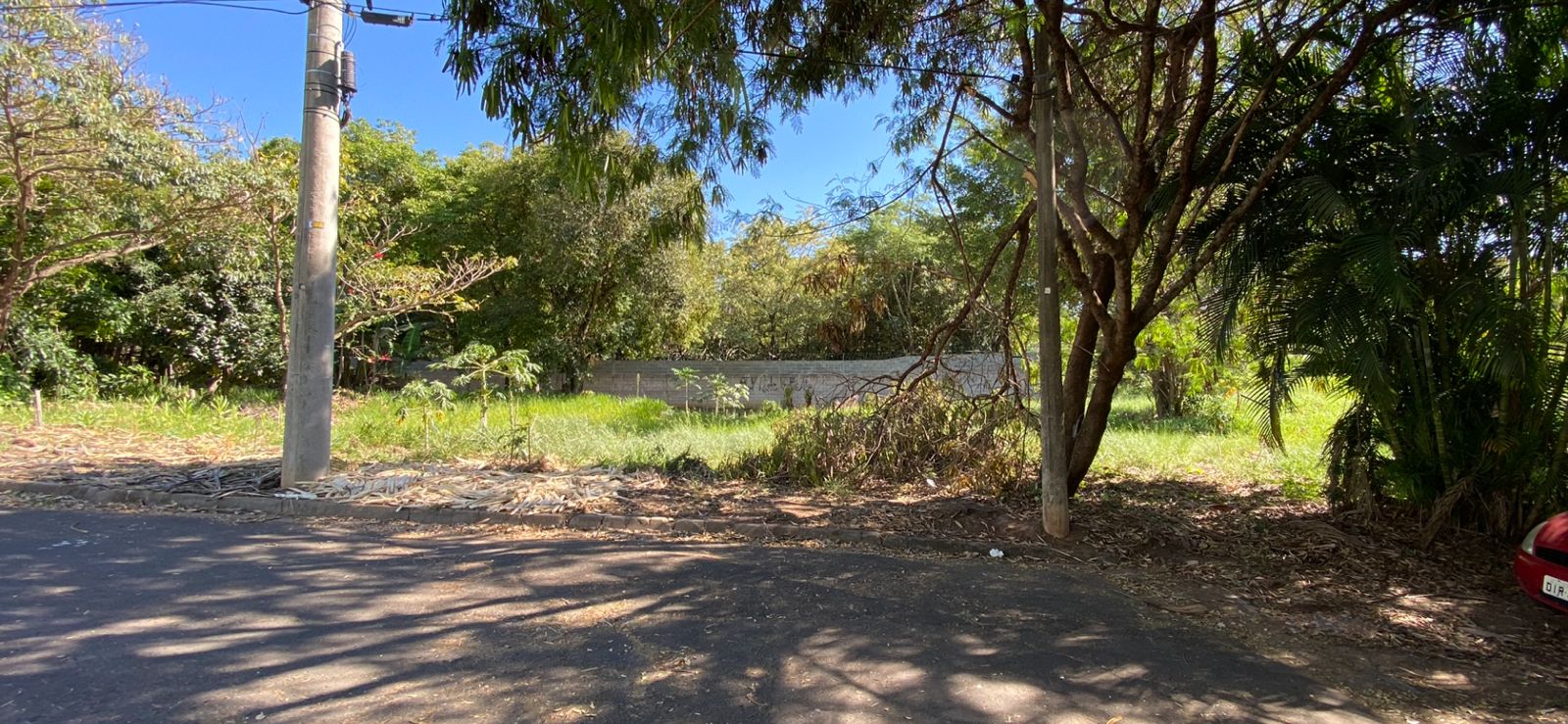 